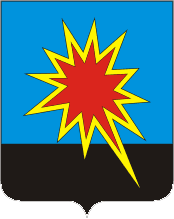 КЕМЕРОВСКАЯ ОБЛАСТЬКАЛТАНСКИЙ ГОРОДСКОЙ ОКРУГАДМИНИСТРАЦИЯ КАЛТАНСКОГО ГОРОДСКОГО ОКРУГАРАСПОРЯЖЕНИЕот 11.03.2019г.                   №398-рО внесении изменений в распоряжение администрации Калтанского городского округа от 11.05.2018 г. № 684-р «Об утверждении Положения об оплате труда работников Муниципального казенного учреждения Управление молодежной политики и спорта Калтанского  городского округа»	В соответствии с постановлением Коллегии Администрации Кемеровской области от 11.12.2018 №564 «Об увеличении фондов оплаты труда работников государственных учреждений Кемеровской области», постановлением Коллегии Администрации Кемеровской области от 05.02.2019 г. №55 «Об увеличении окладов (должностных окладов), ставок заработной платы и внесении изменений в постановление Коллегии Администрации Кемеровской области от 31.03.2011 № 128 « О примерном положении об оплате труда работников государственных учреждений Кемеровской области, подведомственных департаменту молодежной политики и спорта Кемеровской области», распоряжением администрации Калтанского городского округа от 17.12.2018 г. №2014-р «Об увеличении фондов оплаты труда  работников муниципальных учреждений Калтанского городского округа», в целях приведения в соответствие «Положения об оплате труда работников Муниципального казенного учреждения Управление молодежной политики и спорта Калтанского городского округа, утвержденного распоряжением администрации Калтанского городского округа от 11.05.2018 г. № 684-р:	1. Приложение №1 к Положению «Об оплате труда работников Муниципального казенного учреждения Управление молодежной политики и спорта Калтанского городского округа» изложить в новой редакции согласно приложению №1 к настоящему распоряжению.2. Распоряжение вступает в силу с момента подписания и распространяется на правоотношения, возникшие с 01.01.2019 г.3. Начальнику отдела организационной и кадровой работы администрации Калтанского городского округа (Т.А. Верещагина) обеспечить размещение распоряжения на сайте администрации Калтанского городского округа.4. Контроль за исполнением настоящего распоряжения возложить на заместителя главы Калтанского городского округа по экономике Горшкову А.И.Глава  Калтанскогогородского округа                                                                         И. Ф. Голдинов                                                                                                              Приложение №1 к Распоряжению  администрацииКалтанского городского округа от 11.03.2019 г. № 398-рРекомендуемые размеры окладов (должностных окладов), ставок заработной платы с учетом повышающих коэффициентов руководителей и служащих молодежных учреждений Калтанского городского округаСогласовано: Заместитель главы Калтанского	А.И. Горшковагородского округа по экономике№ п/пДолжности, отнесенные к профессиональной квалификационной группеОклад по ПКГ, ставка по ПКГ, рублейРазмер повышающего коэффициента к окладу (должностно-му окладу), ставке заработной платыОклад (должност-ной оклад), ставка заработной платы по профессио-нальной группе, рублей12345Профессиональная квалификационная группа третьего уровня профессиональной квалификационной группы общеотраслевых должностей руководителей, специалистов и служащих36871 квалификационный уровень1 квалификационный уровеньСпециалист ОДМ2,092877164 квалификационный уровень4 квалификационный уровеньБухгалтервысшее профессиональное (экономическое) образование и стаж работы в должности бухгалтера I категории не менее 3 лет1,780965665-й квалификационный уровень5-й квалификационный уровеньГлавный специалист ОДМ2,25828326Профессиональная квалификационная группа четвертого уровня профессиональной квалификационной группы общеотраслевых должностей руководителей, специалистов и служащих42551 квалификационный уровень1 квалификационный уровень1Заведующий отдела ОДМ  2,11999020Главный специалист2,286797274 квалификационный уровень4 квалификационный уровень36871Юрист1,780965661 квалификационный уровень1 квалификационный уровень4255Начальник отдела ГТО  1,67367121Администратор1,54336566